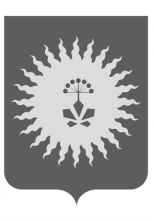 АДМИНИСТРАЦИЯ АНУЧИНСКОГО МУНИЦИПАЛЬНОГО ОКРУГА ПРИМОРСКОГО КРАЯП О С Т А Н О В Л Е Н И ЕО внесении изменений в постановление администрации Анучинского муниципального округа от 19.11.2021 № 899 «Об утверждении Документа планирования регулярных перевозок пассажиров и багажа автомобильным транспортом на муниципальных маршрутах на территории Анучинского муниципального округа»     В соответствии с Федеральными законами  от 06.10.2003 г. № 131-ФЗ «Об общих принципах организации местного самоуправления в Российской Федерации», от 13.07.2015 г. № 220-ФЗ «Об организации регулярных перевозок пассажиров и багажа автомобильным транспортом и городским наземным электрическим транспортом в Российской Федерации и о внесении изменений в отдельные законодательные акты Российской Федерации», Решением Думы Анучинского муниципального округа  от 27.10.2021 г. №  246-НПА «Об утверждении Положения о создании условий для предоставления транспортных услуг населению и организации транспортного обслуживания населения на территории Анучинского муниципального округа», постановлением администрации Анучинского муниципального округа от 17.11.2021 г. № 886-НПА «Об утверждении Порядка подготовки документа планирования регулярных перевозок пассажиров и багажа автомобильным транспортом по муниципальным маршрутам на территории Анучинского муниципального округа»,  руководствуясь Уставом Анучинского муниципального округа Приморского края, администрация Анучинского муниципального округа Приморского краяПОСТАНОВЛЯЕТ:Внести изменение в постановление администрации Анучинского муниципального округа от 19.11.2021 № 899 «Об утверждении Документа планирования регулярных перевозок пассажиров и багажа автомобильным транспортом на муниципальных маршрутах на территории Анучинского муниципального округа», изложив приложение № 1 к Документу планирования регулярных перевозок пассажиров и багажа автомобильным транспортом на муниципальных маршрутах на территории Анучинского муниципального округа  в новой редакции (прилагается).2. Аппарату администрации Анучинского муниципального округа (Бурдейной) опубликовать постановление в средствах массовой информации и разместить на официальном сайте администрации Анучинского муниципального округа Приморского края в информационно-телекоммуникационной сети Интернет.3. Контроль за исполнением данного постановления возложить на заместителя главы администрации Анучинского муниципального округа (Дубовцев).И.о. главы администрацииАнучинского муниципального  округа                                                А.Я. ЯнчукПриложение № 1к Документу планирования регулярных перевозок пассажиров и багажа автомобильным транспортом на муниципальных маршрутах на территории Анучинского муниципального округаСведения о видах регулярных перевозок пассажиров и багажа автомобильным транспортом на муниципальных маршрутах на территории Анучинского муниципального округа    03.04.2024с. Анучино№275N п/пНомер маршрута регулярных перевозокНаименование маршрута регулярных перевозокВид сообщенияВид маршрута (вид регулярных перевозок)Примечание1234561.101«Анучино - Муравейка»пригородноерегулируемый тариф2.108«Пухово-Анучино-Пухово»пригородноерегулируемый тариф3.109«Шекляево-Анучино-Шекляево»пригородноерегулируемый тариф